Итоговое занятие «ЦНС»Общее задание для всех вариантовЗадание 1. Ответьте на следующие вопросы (правильных ответов может быть несколько): Ответ в формате: № вопроса - № ответа/ов1. Восходящие проводящие пути спинного мозга содержат волокна1. объединяющие симметричные области мозга2. начинающиеся от рецепторов кожи3. начинающиеся от коры больших полушарий4. объединяющие чувствительные и двигательные области мозга5. начинающиеся от рецепторов мышц2. Комиссуральные пути - это1. волокна, образующие задние канатики спинного мозга2. волокна, образующие передние канатики спинного мозга3. волокна, соединяющие соседние доли полушарий4. волокна, образующие мозолистое тело5. волокна, соединяющие симметричные области мозга6. волокна, образующие колонны свода3. Ассоциативные пути - это1. волокна, образующие задние канатики спинного мозга2. волокна, образующие передние канатики спинного мозга3. волокна, соединяющие соседние доли полушарий4. волокна, образующие мозолистое тело5. волокна, соединяющие симметричные области мозга4. Пирамидные пути - это1. восходящие пути к коре больших полушарий2. проводящие пути, образованные аксонами пирамидных клеток коры больших полушарий3. волокна, образующие передний и латеральный корково-спинномозговые пути4. волокна, образующие перекрест на границе спинного и продолговатого мозга5. восходящие волокна к клеткам коры мозжечка6. волокна, образующие перекрест на границе моста и среднего мозга5. К экстрапирамидным путям относятся1. передний кортикоспинальный2. передний спиноталамический3. оливоспинальный4. красноядерно-спинномозговой5. преддверноспинальный6. спинномозжечковый6. К пирамидным путям относятся1. передний кортикоспинальный2. латеральный корково-спинномозговой3. оливоспинальный4. красноядерно-спинномозговой5. преддверноспинальный6. корково-ядерный
7. Центры моторной речи расположены1. в нижней лобной доле2. в верхней лобной доле3. в предцентральной извилине4. в верхней височной извилине5. в постцентральной извилине8. Центры сенсорной речи расположены1. в верхней лобной извилине2. в нижней лобной извилине3. в верхней височной извилине4. в предцентральной извилине5. в постцентральной извилине9. Зрительная область коры расположена1. в передних отделах лобной доли2. в предцентральной извилине3. в постцентральной извилине4. в шпорной борозде5. в верхней височной извилине10. Слуховая область коры расположена1. в верхней лобной извилине2. в верхней височной извилине3. в верхней теменной извилине4. в предцентральной извилине5. в постцентральной извилине11. Соматосенсорная область коры расположена1. в верхней лобной извилине2. в верхней височной извилине3. в верхней теменной извилине4. в предцентральной извилине5. в постцентральной извилине6. в шпорной борозде12. Моторная область коры расположена1. в предцентральной извилине2. в постцентральной извилине3. в верхней височной извилине4. в верхней лобной извилине5. в верхней теменной извилине6. в парацентральной дольке13. К базальным ганглиям относятся следующие образования мозга1. крупноклеточное ядро2. миндалевидное тело3. чечевицеобразное ядро4. ограда5. хвостатое ядро6. зубчатое ядро
Общее задание для всех вариантовЗадание 2. Допишите фразы:Проводящие пути подразделяются на:- проекционные – объединяют выше …- комиссуральные – связывают …- ассоциативные – связывают …Восходящие (афферентные) проводящие пути включают две группы – специфические и …Специфические пути несут информацию от определенных рецепторов, поэтому их разделяют …Восходящие пути всегда начинаются …Нисходящие (эфферентные) проводящие пути – начинаются …Задание по вариантам:Задание 3. Вариант 1. Нарисовать пути: тонкий и клиновидный пучки, пути мозжечкового направления На схеме, нарисованной вами, обозначить основные элементы этих трактов (латынь?), дать характеристику.Вариант 2. Нарисовать пути: пирамидные и экстрапирамидныеНа схеме, нарисованной вами, обозначить основные элементы этих трактов (латынь?), дать характеристику.Вариант 3. Нарисовать пути: передний и латерального-ганглио-спино-таламо-кортикальный  На схеме, нарисованной вами, обозначить основные элементы этих трактов (латынь?), дать характеристику.Задание по вариантам:Задание 4. Вариант 1. 4. Схематично (от руки) изобразить проекцию всех частей боковых желудочков на верхнелатеральной поверхности мозга и обозначьте эти части по-латыни:
1 – центральная часть2 – передний рог3 – задний рог4 – нижний рог5 – межжелудочковое отверстие____________________________________________________________Вариант 2. 4. Схематично (от руки) изобразить основные элементы белого вещества большихполушарий и обозначьте эти части по-латыни:Сагиттальный разрез больших полушарий1 – клюв мозолистого тела2 – клювная пластинка3 – колено мозолистого тела4 – тело мозолистого тела5 – утолщение мозолистого тела6 - передняя белая спайка7 – ножки свода8 – тело свода9 – колонны сводаВариант 3. 4. Схематично (от руки) изобразить основные элементы белого вещества большихполушарий и обозначьте эти части по-латыни:Горизонтальный разрез больших полушарий1 – передняя ножка внутренней капсулы2 – колено внутренней капсулы3 - задняя ножка внутренней капсулы4 – лобно-мостовой тракт5 – корково-ядерный тракт6 – теменно -височно-затылочно-мостовойтракт7 – передний кортико-спинальный тракт8 – латеральный кортико-спинальный тракт9 – таламо-кортикальный тракт10 – слуховая лучистость11 – зрительная лучистость12 – наружная капсула13 – самая наружная капсула14 – большие щипцы больших полушарий15 – малые щипцы больших полушарий16 – дугообразные волокнаОбщее задание для всех вариантовЗадание 5. Достроить графологическую структуру «Проводящие пути головного и спинного мозга», привести примеры и дать характеристику каждому пути (с учетом примера):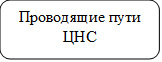 Пути коркового направленияПути мозжечкового направления1 - афферентный псевдоуниполярный нейрон1 - афферентный псевдоуниполярный нейрон2 -тонкий пучок (Голля)2 - задний ганглио-спинно-мозжечковый путь (Флексига)3 - клиновидный пучок (Бурдаха)3 - передний ганглио-спинно-мозжечковыйпуть (Говерса)4 - нейрон тонкого ядра4 - ассоциативный нейрон спинного мозга5 - нейрон клиновидного ядра5 - нейрон коры мозжечка6 - ядро таламуса6 - верхние мозжечковые ножки7 - нейрон коры центральной борозды7 - нижние мозжечковые ножкиПути пирамидныеЭкстрапирамидные пути1 – кортикоядерный1 - рубро-спинальный путь2 - нейроны коры предцентральной извилины2 - нейроны красного ядра3 - мотонейроны ядер черепномозговыхнервов3 - дорсальный перекрест покрышки4 - передний кортико-спинальный4 - мотонейроны ядер черепномозговыхнервов5 - латеральный кортико-спинальный5 - мотонейроны спинного мозга6 - перекрест пирамид6 - текто-спинальный путь7 - мотонейроны спинного мозга7 - нейроны ядра покрышки8 - вентральный перекрест покрышки 9 - оливо-спинальный путь10 - нейроны ядра оливы11 – вестибуло-спинальный путь12 – нейроны латерального (Дейтерса) инижнего (Роллера) вестибулярных ядерПередний ганглио-спино-таламо- кортикальный путь (тактильнаячувствительность)Латеральный ганглио-спино-таламо-кортикальнй путь (болевая итемпературная чувствительность)1 - афферентный псевдоуниполярный нейрон1 - афферентный псевдоуниполярный нейрон2 - ассоциативный нейрон спинного мозга2 - ассоциативный нейрон спинного мозга3 – передние канатики спинного мозга3 – боковые канатики спинного мозга4 - ядро таламуса4 - ядро таламуса5 - нейрон коры постцентральной извилины5 - нейрон коры постцентральной извилины